Source:   http://www.944racing.de/felgengewichte.php*Vorsicht bei 944turbos: die 911.xxx.xxx.xx Fuchs passen nicht über die Vorderbremse! 15' FelgeZollETTeilenummerGewichtBildTelefondesign6
6
7
736
52
23
52911.361.023.46
944.362.102.00
951.362.104.00
944.362.104.00?.? kg
7.1 kg
?.? kg
7.0 kg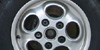 Fuchs6
7
7
7
8
9
1136
23
23
49
11
3
22 911.331.020.10
911.361.020.01
911.361.020.41
901.361.012.05
911.361.020.42
911.331.012.05
911.361.020.05?.? kg
4.8 kg
6.0 kg
?.? kg
6.6 kg
5.8 kg
?.? kg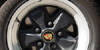 Hackmesser5.5
6
742
36
23901.361.017.00
911.361.023.44
911.361.023.54 4.3 kg
6.5 kg
6.9 kg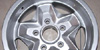 16' FelgeZollETTeilenummerGewichtBildDesign 906
7
7.5 J
8
8
952
55
65
52
52,3
52964.362.112.01
964.362.114.01
928.362.114.05
964.362.116.01
964.362.115.01
928.362.118.027.7 kg
8.5 kg
8.7 kg
9.9 kg
?.? kg
10.0 kg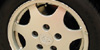 Telefondesign6
7
7
8
852
23
52
23
52
951.362.114.00
951.362.114.01
951.362.116.00
951.362.116.01?.? kg
8.4 kg
8.4 kg
9.1 kg
9.0 kgTelefon Cup
Magnesium8
952
57951.362.116.11
951.362.118.107.6 kg
7.7 kg928 "WinterCult"7
865
52,3928.362.114.20
928.362.116.20?.? kg
?.? kg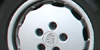 Gullideckel
geschmiedet
(Fuchs)6
7
852,3
65
52,3944.362.113.00
928.361.021.05
928.362.117.00 ?.? kg
8.4 kg
9.1 kg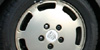 Turbo S (CS)
geschmiedet
(Fuchs) 7
8
965
60
60951.362.115.30
928.362.107
928.362.119.30 8.2 kg
9.5 kg
9.4 kg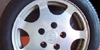 Cup
Schmalspeiche6
7
8
952
55
52
70944.362.112.00
944.362.114.00
944.362.116.00
944.362.118.01 ?.? kg
7.5 kg
?.? kg
8.5 kg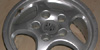 Cup Design 93
Winterrad 7
8
955
70
70993.362.114.00
993.362.116.01
993.362.118.017.9 kg
8.2 kg
?.? kg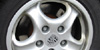 Boxster6
750
40?.? kg
?.? kg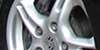 Fuchs6
6
7
7
7
8
8
8
936
36
23
23
23
11
11
23
15911.361.020.43
911.362.113.00 
951.362.115.00
911.362.115.00*
911.361.020.44*
911.362.117.00
911.361.020.45
951.362.117.00
911.361.012.05? 7.7 kg
? 7.7 kg
6.4 kg
6.4 kg
6.4 kg
? 8.6 kg
? 8.6 kg
7.0 kg
7.5 kg17' FelgeZollETTeilenummerGewichtBildCup 1
Detail 7
7
7.5 J
8
8
9
9.5 J55
55
65
52
52
55
68965.362.124.00
965.362.124.01
965.362.124.05
965.362.126.00
965.362.126.01
965.362.128.00
965.362.128.059.3 kg
9.3 kg
10.6 kg
10.0 kg
10.6 kg
11.8 kg
12.5 kg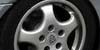 964 RS Cup 1 
Magnesium
Detail 7.5
955
55965.362.124.15
965.362.128.108.5 kg
9.3 kgCup 27
7.5
8
8
8
9
955
63
30
52
70
55
70 993.362.124.00
993.362.124.05
993.362.126.02
993.362.126.00
993.362.126.01
993.362.128.00
993.362.128.019.0 kg
9.4 kg
10.1 kg
9.36 kg
??.? kg
10.15 kg
??.? kg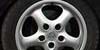 996 10-Spoke7
7
950
50 55996.362.124.01
996.362.124.02
996.362.128.028.2 kg
?.? kg
9.5 kg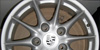 Sport Classic
(BBS) 7
955
55993.362.124.51
993.362.128.518.8 kg
9.6 kg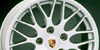 993 Targa 7
955
55?.? kg
?.? kg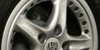 996 Carrera 27
8.5
955
50
55996.362.124.00
996.362.126.05
996.362.128.008.2 kg
??.? kg
9.7 kg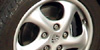 996 Carrera 47
955
55996.362.124.01
996.362.128.01 9.55 kg
11.5 kg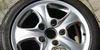 Dyno7
8.555
50986.
986.?.? kg
?.? kg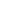 Boxster7
8.555
50986.
986.?.? kg
?.? kgBoxster II6.5
855
40987.362.122.05
987.362.126.008.3 kg
9.0 kg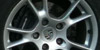 Boxster III7
8.555
50?.? kg
?.? kgBoxster S7
8.555
50986.362.124.00
986.362.126.05?.? kg
?.? kg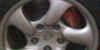 Boxster S II7
8.555
48987.
987.8.4 kg
9.5 kg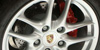 Cayman6.5
855
40987.362.122.06
987.362.126.018.0 kg
9.1 kg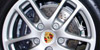 18' FelgeZollETTeilenummerGewichtBildCarrera
(BBS)7.5
8
9
1050
50
52
65996.362.134
996.362.136.07
996.362.138
996.362.140.079.3 kg
9.3 kg
10.3 kg
10.3 kg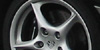 Turbo II
(Hohlspeiche)
(BBS)8
11
11
1150
45
45
45996.362.136.04
996.362.142.03
996.362.142.11
996.362.142.329.65 kg
11.9 kg
11.9 kg
12.3 kg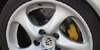 Turbo I
(Hohlspeiche) 
Detail 7.5
8
9
10
1050
52
52
40
65993.362.134.05
993.362.136.00
993.362.138.00
993.362.140.00
993.362.140.018.6 kg
8.9 kg
10.2 kg 11.4 kg
10.6 kg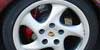 Turbo Look II
(BBS)8
8
8.5
10
10
11
1250
52
40
47
65
45
45 996.362.136.01
???
996.362.136.31
996.362.140.02
996.362.140.04
996.362.142.01
996.362.142.31 11.9 kg
11.5 kg
12.7 kg
??.? kg
13.0 kg
14.5 kg
14.7 kgTurbo Look I
Detail 7.5
8
9
10
1050
52
52
40
65 993.362.134.06
993.362.136.01
993.362.138.01
993.362.140.03
993.362.140.0411.3 kg
11.6 kg
13.2 kg
14.1 kg
13.3 kgSportTechno 
(Hohlspeiche)
(BBS)8
10
1150
47
63996.362.136.51
996.362.140.52
996.362.142.529.4 kg
10.5 kg
11.9 kg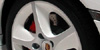 Sport Classic II
(BBS)7.5
8
9
1050
52
52
65993.362.134.55
993 362 136 50
993.362.138.50
993.362.140.509.9 kg
10.85 kg
10.8 kg
13.2 kg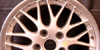 993 RS
(Speedline) 8
1052
65993.362.136.81
993.362.140.8112.5 kg
13.5 kg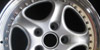 993 Cup Magnesium
(Speedline) 8
1052
65993.362.???.??
993.362.???.??9.8 kg
??.? kg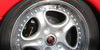 993 GT2
(Speedline) 
Detail 9
1134
18993.362.138.81
993.362.142.8110.3 kg
10.9 kg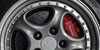 964 Turbo 3.6 / Cup 92
(Speedline) 
Detail 8
9.5
1052
47 
61965.362.136.00
965.362.138.05 
965.362.140.0011.54 kg
?.? kg 12.16 kg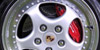 996 Cup
(BBS)?
???
?????
????.? kg
?.? kg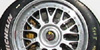 SportDesign
(BBS)7.5
8
9
1050
52
52
65996.362.134.55
996.362.136.50
996.362.138.50
996.362.140.5011.4 kg
11.5 kg
12.2 kg
13.1 kg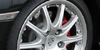 GT3 2004
(BBS)8
8.5
11
1250
40
63
?? 996.362.136.02
996.362.136.05
996.362.142.04
996.362.???.?? ?.? kg
12.25 kg
13.6 kg
?.? kg 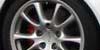 Boxster S
(BBS)8
957
43987.362.136.00
987.362.138.00 9.7 kg
10.5 kg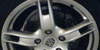 Boxster S II8
957
43987.362.???
987.362.??? ?.? kg
?.? kgCayman S
(BBS)8
957
43987.362.136.01
987.362.138.01 9.8 kg
10.5 kg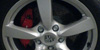 Cayman S II8
957
43?.? kg
?.? kgCarrera III
(BBS)8
1057
58997.xxx.xxx.xx997.xxx.xxx.xx10.0 kg
10.85 kg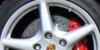 Carrera IV8
10.5
11?.? kg
?.? kg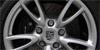 19' FelgeZollETTeilenummerGewichtBildCarrera S
(BBS)8
9.5
1157
46
67997.362.156.01
997.362.158.0510.1 kg
11.0 kg
?.? kg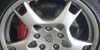 Carrera Classic 
(BBS)8
9.5
1157
46
67997.362.156.03
997.362.158.0610.4 kg
11.9 kg
?.? kg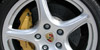 SportDesign
(BBS)8
9.5
1157
46
67997.362.156.04
997.362.158.0710.9 kg
12.1 kg
?.? kg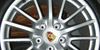 Carrera Sport 
(BBS)8.5
10 55
42997.362.156.55 
997.362.160.5010.6 kg
12.4 kg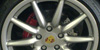 997 GT3 
(Ronal???)8.5
1253
51997. 
997.11.4 kg
14.5 kg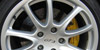 997 Turbo8
8.5
9.5
11
55

51 997. 
997.362.156.05
997. 
997.362.162.02 ?.? kg
?.? kg
?.? kg
?.? kg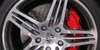 Carrera S II
(BBS) 8
9.5
1157
46
67997.362.157.01
997.362.159.05
997.9.8 kg
10.6 kg
?.? kg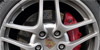 Boxster Spyder
(BBS) 8.5
1055
42987.362.157.05
987.362.161.009.7 kg
10.6 kg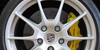 16'TypNDotArtDimensionGewichtToyoProxes T1-SStrasse245/45-1610.0 kgBF GoodrichGForce T/A KDWStrasse245/45-1611.8 kgBridgestone S-02N3
N3 2903
2903 Strasse205/55-16
245/45-169.4 kg
11.8 kg17'TypNDotArtDimensionGewichtToyoProxes T1R4505
4505Strasse225/45-17
255/40-1710.5 kg
11.5 kgHankookVentus K104Strasse255/40-1710.0 kgPirelliP Zero CorsaSport225/45-17
255/40-1710.5 kg
11.1 kgMichelinPilot Sport 2225/45/17 
255/40/1710.1 kg
10.6 kgMichelinPilot Sport 2 N3225/45/17 
255/40/179.9 kg
10.7 kgMichelinPilot Sport Cup225/45/17 
255/40/179.5 kg
10.8 kg18'TypNDotArtDimensionGewichtBridgestoneRE050AStrasse235/40-18
265/40-1811.15 kg
13.35 kgGoodYearEagle F1 asym.Strasse235/40-18
265/40-1810.9 kg
12.4 kgPirelliP Zero NeroStrasse225/40-18
265/35-189.5 kg
12.3 kgContinentalSport Contact 2N2

N2
N2 1704

2404
1304 Strasse225/40-18
255/30-18
265/35-18
285/30-189.5 kg
10.0 kg
11.5 kg
11.9 kgMichelinPilot Sport 2N3
N3Strasse235/40-18
265/40-1810.71 kg
11.75 kgDunlopSP Super Sport RaceSport225/40-18
285/30-189.9 kg
12.4 kgPirelliP Zero CorsaSport225/40-18
235/40-18
285/30-1810.0 kg
9.8 kg
11.6 kgMichelinPilot Sport Cup??4510
0207
1808
2810
0607Sport225/40-18
235/40-18
265/35-18
285/30-18
295/30-189.5 kg
9.55 kg
10.4 kg
11.3 kg
11.0 kgToyoProxes R888--
--
--??
3705
3705
??
??Sport225/40-18
235/40-18
265/35-18
295/??-18
335/??-1810.3 kg
11.2 kg
11.9 kg
13.0 kg
14.5 kgYokohamaAdvan A048Sport225/40-1810.4 kgYokohamaParadaSport225/35-1810.3 kgKumhoEcsta V70 ASport225/40-18
285/30-1810.4 kg
10.92 kg 19'TypNDotArtDimensionGewichtBridgestoneRE 050??
N0 Strasse235/35-19
265/35-1911.45 kg
13.2 kgBridgestoneRE050AStrasse235/35-19
365/35-1910.80 kg
12.80 kgPirelliP ZeroN2
N2Strasse235/35-19
265/35-1910.0 kg
11.6 kgContinentalSport Contact 3Strasse235/35-1910.4 kgMichelinPilot Sport 2N1
N1 Strasse235/35-19
365/35-199.76 kg
11.35 kgMichelinPilot Sport CupSport235/35-19
305/30-199.1 kg
12.0 kg15' FelgeZollETGewichtBildKreuzspeiche
einteilig7
88.0 kg
8.3 kg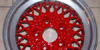 16' FelgeZollETGewichtBildRS 131
RS 1328.5
9.556
598.2 kg
8.6 kg18' FelgeZollETGewichtBildBBS RS-GT8.5
1056
659.6 kg
10.0 kg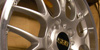 LM 141
LM 099
LM 144
LM 130
LM 142
LM 1328
8.5
10
9
9.5
1150
56
50
50
55
5610,2 kg
ca. 10,60 kg
ca. 11,00 kg
ca. 12,00 kg
10,9 kg
ca. 12,00 kgE 28
(Aluminium)

leichter als 
Magnesium 8
8.5
9
10
11
12??
??
??
??
??
??ca. 9.10 kg
ca. ?.?? kg
ca. ?.?? kg
ca. 9.45 kg
ca. ?.?? kg
ca. ?.?? kg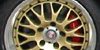 E 28
(Magnesium)8
8.5
9
10
11
12??
??
??
??
??
??ca. 9.63 kg
ca. ?.?? kg
ca. ?.?? kg
ca. 10.05 kg
ca. ?.?? kg
ca. ?.?? kgE 887.5
8
9
9.5??
52
??
478,5 kg
8,5 kg
8,9 kg
8,8 kg19' FelgeZollETGewichtBildLM 169
LM 170
LM 1998.5
10
1150
45
50ca. 11,10 kg
ca. 11,50 kg
ca. 11,80 kg20' FelgeZollETGewichtBildCH-R9
10.5??
??12,6 kg
13,2 kg16' FelgeZollETTeilenummerGewichtBildRadtyp E7.5
950
509.8 kg
10.4 kg17' FelgeZollETTeilenummerGewichtBildRadtyp A8
9.550
5011.3 kg
12.0 kgRadtyp E8
8.5
1050
50
5011.4 kg
11.2 kg
12.2 kgRadtyp M8.5
1050
5011.6 kg
11.6 kgRadtyp LS8
950
5012.02 kg
12.24 kg18' FelgeZollETTeilenummerGewichtBildRadtyp C8.5
1050
5014.0 kg
13.9 kgRadtyp E8.5
1050
5012.2 kg
13.0 kgRadtyp M8.5
1050
5012.8 kg
13.2 kgRadtyp FS8.5
1050
5013.58 kg
13.52 kgRadtyp LS8.5
1050
5014.38 kg
14.32 kgRadtyp PS8.5
1050
5014.4 kg
14.34 kg17' FelgeZollETTeilenummerGewichtBildMille Miglia Cup 17.5
955
4711.3 kg
12.7 kgMille Miglia Cup 27.5
955
4710.9 kg
11.8 kgKerscher RS8.5
1016
39.34 kg
9.46 kg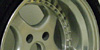 Ruf Speedline8
956,7
44,710.0 kg
10.0 kg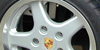 RH Turbo-Look 8
911.0 kg
13.5 kgTechart Formula7.5
950
4710.5 kg
11.4 kg18' FelgeZollETTeilenummerGewichtBildBBS RS-GT8.5
1056
659.6 kg
10.0 kgVeloce GT18.5
1050
567.64 kg
8.11 kg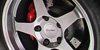 Cargraphic8
1047
5210.4 kg
11.3 kg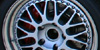 FIKSE FM-108
10??
??9.4 kg
10.0 kgKINESIS K-288.5
10??
??9.75 kg
10.4 kgSpeedline 
Racing - 15038.5
10.546
59 8.9 kg
9.5 kg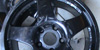 Techart 
Formula GT8.5
10.550
4210.5 kg
11.5 kg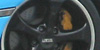 Techart 
Performance8
9.549
4710.7 kg
??.? kgRH
AG858556 VA
AG108554 HA8.5
1049
54 11.48 kg
12.62 kgMille Miglia Cup 3 8.552 14.2 kgOZ Crono 
Le Mans Magnesio8.25
1052
618.85 kg
9.93 kg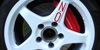 AP Car Design Cup-Rad8.5
9.5??
??12.8 kg
13.9 kg19' FelgeZollETTeilenummerGewichtBildOZ Superleggera HLT8.5
1253
51 ???
???9.74 kg
12.12 kgOZ Ultraleggera HLT8.5
12???
???9.6 kg
12.0 kg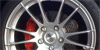 